                               К У Б О К     В Е Н Г Р И И     2  0  1  8                            международные  соревнования  по                                спортивному  ориентированию                                 г.Тапольца(у оз.Балатон)                                  16-20 августа 2018 года.                                      П  О  Л  О  Ж  Е  Н  И  ЕВремя и место проведения:16-20 августа 2018 г., г.Тапольца и его окрестности,у озера Балатон.(Недалеко от всемирноизвестного горячего/термального с лечебной водою озера                                                      Хевиз).Организаторы:ФСО Венгрии, КСО «Postás», КСО «Honvéd» Тапольца. «Tájrend» КСО.Официальная поддержка:Szalay László, гендиректор ЗАО « Будапешскоое лесное хозяйства».Dobó Zoltán, мэр г.Тапольца.Dr. Holló JózseF, генерал армии.Monspart Sarolta Чемпионка МираBugár József,  Председатель ФСО Венгрии. С у д ь и:Главный судья: Horváth GyörgyЗам.главного судьи:: Domán Gábor, Sőtér JánosСекретали:: Józsa Gábor, Schell AntalPályakitűzők:Начальники дистанций и контролёры:1. день:  Sőtér János:/ Tüskés György2. день:  Sőtér János/ Oszlovics Ádám3. день:   Molnár Péter/ Szabó András4. день:  Kisvölcsey Ákos/ Verebélyi Zsol5. день: Somlay Gábor/Vajda LászlóЦентр соревнований:г.Тапольца, пансион АртемисTapolca, Artemisz panzió
Cím:8297Tapolc Diszel, Vadászház 179.
GPS: 46.883657131208 | 17.487144470237Форма соревнований:Дневные, 5 дней, международные. Зачёт по сумме всех дней.  Категории:F/N 10D, 12C, 14B, 14C, 16B, 18B, 15-18C, 20A ,21A, 21B, 21Br, 21C, 35A, 35Br, 40A, 45A,45Br,50A,55A, 60A, 65A, 70A, 75A, + F80A, Nyilt kezdő(открытый начинающим), Nyilt Teсhnikás(открытый технический)-1короткий,2-длинный).10DK-детский, с сопровождающим.В случае малого кол-ва участников, группы могут быть объеденины.Программа  соревнований:     2018 augusztus 15. Среда,  Cseket-hegy – модельный старт, тренировка.Время  старта:10:00 (каждый день) Схема расположения  места старта по дням 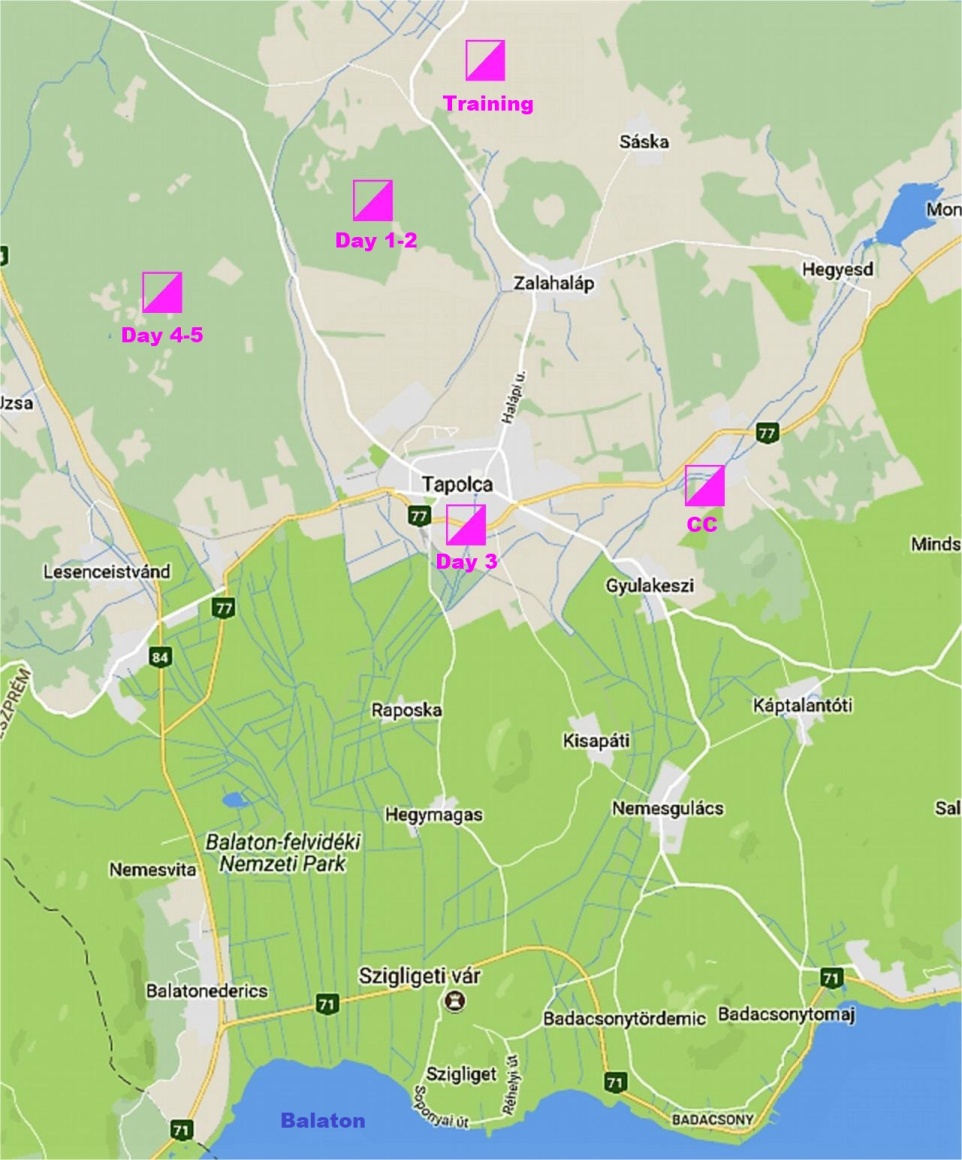 Сроки заявки и цены:Срок заявки                  2018.06.04 . 2018.07.02.  2018.08.02.   2018.08.02.после Срок оплаты                2018.06.18.   2018.07.16.  2018.08.05.     Оплата на месте5 дней/чел. М/Ж  до 14 и  65 +        9.000 Ft         10.000 Ft      11.000 Ft        12.000 Ft Прочие катег.              15.000 Ft        16.000 Ft       18.000 Ft        19.000 Ft ------------------ 1 день/чел. М/Ж до 14 и 65 +       2.000 Ft            2.200 Ft         2.400 Ft          2.400 Ft Прочие катег.              3.200 Ft           3.600 Ft          4.100 Ft          4.100 Ft Открытые катег.         1.200 FtДругие затраты:- Прокат чипа для тех, кто старше  14 лет.-300 SI/день- Парковка- 300 фор./день или 1000 фор/4 дня(1,2,4,5 дни). 3й день в городе.З а я в к а:online: ENTRYe-mail: hungariacup@mtfsz.huОBank account:Tapolcai Honvéd Sportegyesület
IBAN HU 66 1174 8052 2050 7554 0000 0000
OTP Bank SWIFT Code (BIC): OTPVHUHB
Bank Address: 8300 Tapolca, Fő tér 2. HungaryЗаявка оформляется после банковского перевода. После 2018. 08. 02.  Возможна оплата наличными, но по ценам заявки на месте!).Размещение участников:Организаторы Кубка Венгрии предоставляют участникам временный кемпинг на стадионе г.Тапольца: душ, туалеты, буфет.Другие виды размещения, на Ваше усмотрение, Вы можете заказать сами по этим адресам:Гостиницы, пансионы, частные дома, студенческие общежития и т.д.:Diákotthon és Kollégium 8300 Tapolca, Alkotmány u. 10. kollégium@batsanyigimnazium.hu +36 87 510 797 Fanny Vendégház 8300 Tapolca, Kossuth Lajos u. 21. vendeghazfanny@gmail.com +36 30 454 5000 Glázer Szálló 8300 Tapolca, Glázer Sándor u. 4. peszleg79@gmail.com +36 20 565 1134 +36 20 942 6948 Leo Fogadó 8300 Tapolca, Kisfaludy Sándor u.7. alberttiti@gmail.com +36 20 280 5981 Lovász Apartman 8300 Tapolca, Tavasz u. 15. lovitomi@t-online.hu +36 20 340 5067 +36 87 510 413 Malomtó Vendégház 8300Tapolca, Zrinyi Miklós u. 14. malomtovendeghaz@gmail.com +36 30 283 9431 Mónika Vendégház 8300 Tapolca, Vörösmarty u. 32. info@monika-vendeghaz.hu +36 30 640 7157 +36 87 411 932  Sport- és Turistaszálló 8300 Tapolca, Alkotmány u. 10. sportszallas@tapolcakft.hu +36 30 889 1320 Tópart Apartman 8300 Tapolca, Batsányi tér 1. aprosz2@gmail.com +36 20 985 3988 Vadrózsa Panzió 8300 Tapolca, Kossuth L.u. 32. vadrozsapanzio@t-online.hu +36 20 927 6070 Villám Lovaspanzió 8297 Tapolca-Diszel, Templom tér 4. villam48@axelero.hu +36 87 413 943 Angelhouse Balatonederics 8312 Balatonederics Újhegy fideliora@gmail.com +36 70 639 0659 Delta camping Balatonederics 8312 Balatonederics 075. hrsz. deltacampingbalatonederics@gmail.com +36 30 384 6082 +36 87 950 746 Szabó Pince és Vendégház Balatonederics 8312 Balatonederics Újhegy 1687/2 hrsz. szabopincevendeghaz@gmail.com +36 70 389 0299 Szijártó Vendégház Balatonederics 8312 Balatonederics, Öreghegy 1222/2 hrsz. evaferibalaton@gmail.com +36 30 235 2717 +36 30 901 3621 Balatonhegyvidéki Apartman Balatonederics 8312 Balatonederics, Petőfi Sándor u. 31. tamas7535@freemail.hu +36 30 360 5915 +36 30 306 3448 Bakos Ház Hegymagas 8265 Hegymagas, Széchényi u. 9. bakoshaz@vipmail.hu +36 87 411 408 +36 30 224 1130 Kozma-Bognár vendégház 9265 Hegymagas, Fenyősi u. 5. kblaszlo@freemail.hu +36 20 336 772 +36 30 3827244 Széll Vendégház 9265 Hegymagas, Szigligeti u. 7. borocz64@freemail.hu +36 20 494 0141 +36 20 553 0365 Natura Présház 9265 Hegymagas, 035/7 hrsz. szaszibirtok@gmail.com +36 30 690 8808 Diófás Présház 9265 Hegymagas, 035/7 hrsz. szaszibirtok@gmail.com +36 30 690 8808 Leszner Pihenőház 9265 Hegymagas, 033/2 hrsz. lesznerpihenohaz@gmail.com +36 70 330 0623 Kata Borház Kapolcs, Petőfi utca 57. info@kataborhaz.hu +36 30 955 8268 +36 20 995 6822 „Vörösmarty” ház Kapolcs, Dózsa utca 49. vorosmartyhaz@t-online.hu +36 30 248 8842 Kü Ház Panzió Kapolcs, Kossuth u. 45. +36 20 346 6208 Kaán Károly kulcsosház 8284 Kisapáti, Szent-György-hegy kisapati@t-online.hu +36 87 433 016 Cser Vendégház 8284 Kisapáti, Kossuth u. 53. molnar-jozsef@freemail.hu +36 20 420 3288 Szálláshely:Németh Erzsébet 8284 Kisapáti, Kossuth u. 97/2. kisapati63@freemail.hu +36 87 433 307 +36 30 393 5881 Kőzsák Vendégház 8284 Kisapáti, 1067 hrsz. norahajdu@hotmail.hu +36 70 362 465 Polgár Ház 8319 Lesenceistvánd, Dózsa gy. u. 10. polgi51@t-online.hu +36 87 436 030 +36 20 937 1025 Pető Nyaralóház 8319 Lesenceistvánd, Dózsa gy. u. 12. +36 30 927 9469 +36 20 336 4082 Várpanoráma Vendégház 8291 Nagyvázsony, Temető u. 9. cseke.terez@pfw.hu +36 70 6083656 Hétkanyar Vendégház 8291 Nagyvázsony, Nemesleányfalu u. 9. hetkanyar@hetkanyar.hu +36 20 423 0815 +36 20 953 8951 Malomkő Panzió 8291 Nagyvázsony, Kinizsi út 47-49. panzio@malomko.hu +36 20 418 5919 Kinizsi Turistaszálló 8291 Nagyvázsony, Temető u. 1. info@kinizsivar.hu +36 30 479 5013 Napfény Camping 8295 Taliándörögd, Foxód hrsz. 083/1 info@napfenycamping.hu +36 30 271 6016 +36 30 213 7319 Lőke Kúria Vendégház 8295 Taliándörögd, Kossuth u. 8. andras.fazek@gmail.com +36 70 558 5156 Ihász Apartman 8286 Gyulakeszi, Rákóczi u. 3. ihaszapartman@t-online.hu +36 30 927 9207 Ágnes Apartman 8286 Gyulakeszi , Rákóczi u. 8. agnes@widenet.hu +36 30 283 5527 Tuuli Maria Villa 8308 Zalahaláp, Szőlőhegy u. seppo.peltonen@villatuulimaria.com +36 30 927 4273 +36 30 443 0311 +36 87 510 748 Sliwa Vendégház 8318 Lesencetomaj, Petőfi u. 9. sliwavendeghaz@gmail.com +36 30 689 0708 Livi Apartman 8286 Gyulakeszi, Rákóczi u. 67. livi7534@freemail.hu +36 20 331 8893 Róza (Terasz) nyaralóház 8284 Kisapáti, Szent-györgy-hegy hrsz. 1067 balazstanya@yahoo.com +36 20 4636032 Appartement Németh 8284 Kisapáti, Kossuth u. 97/2 kisapati63@freemail.hu +36 30 393 5881 +36 87 433 307 Timea Apartman 8284 Kisapáti, Rákóczi u. 2/1. vendel.timea@freemail.hu +36 30 332 9555  Другие виды поселения Вы можете найти на интернет страницах городов Sumeg a Keszthely.Местность.1 – 2 дни:Хорошо проходимый лиственный лес с большим кол-вом полян на холмистой местности 180-250 м над у.м.и слабой дорожной сетью.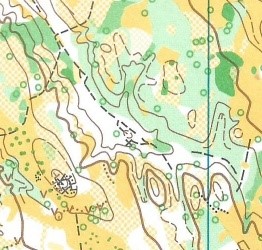 3. день: Центр г.Тапольца и его парки.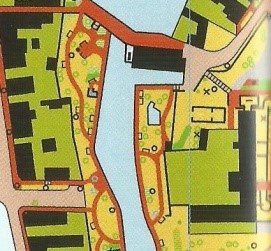 4-5. дни (местность Чемпионата Европы 2002 г.)Хорошо проходимые лиственные и хвойные леса с выделяющимися отдельно стоящими деревьями. Местами со скальными выходами.Дорожная сеть развита слабо. Рельеф изменчивый.Высота над у.м. 140-240 м. 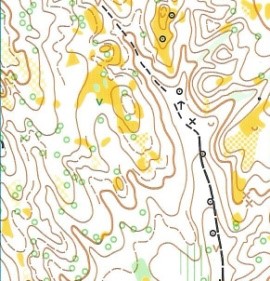 Карты: 1.день: 1:7.500/5m, 1:10.000/5m 2.день: 1:7.500/5m, 1:10.000/5m, 1:15.000/5m.3.день: 1:4.000/2 m 4.день: 1:7.500/5m, 1:10.000/5m, 1:15.000/5m. 5.день: 1:7.500/5m, 1:10.000/5mКорректировка карт произведена в 2017 и 2018Т р е н и р о в к а15 августа 2018 г. в 8 км. от г.Тапольца есть возможность провести тренировку на местности.О т м е т к а:Системой S I.Детские соревнования:Каждый день у финиша будут проводиться соревнования для  мал.детей.Детский  сад:Каждый день,под присмотром за детьми  на всё время соревнований будет организован детский садН а г р а ж д е н и еПобедители в 1 – 4 дни получат жёлтые футболки.На награждении в 5й день, победители по сумме всех дней получают медали и ценныеподарки.Дополнительные старты:1. Ночные2. Modil-O (Ор-ие с помощью телефонов.2 чел.Один участник с картой диктует другому(без карты) по тел.куда бежать на КП).Оборудование бесплатно.3.      4 дня Trail-O  2018. августа 16-19.                                                     у Балатона     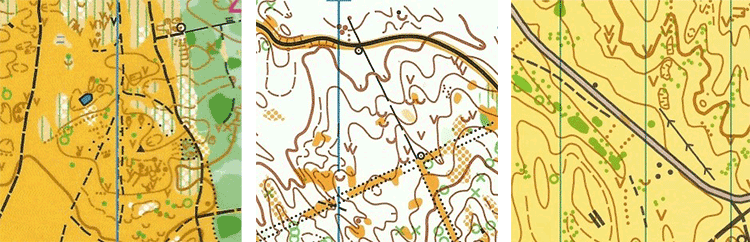 Дополнительная информация позже.  Культурная программа в свободное время:- Во время Кубка Венгрии 2018 проходит «Неделя вина района Тапольца».Поэтому, к аждый день, во второй половине дня, будут проходить различные     культурныемеровприятия.- Посещение пещеры в окрест.г.Тапольца.- Озеро Малом- Музей вин им.Святого Антала.- Купание и плавание на пляжах и в купальнях оз.Балатон,  г.ТапольцаИ в горячем/термальном(всемирноизвестном лечебной водою озере Хевиз(Уникальный термальный город-курорт Хевиз находится в Венгрии, в 200 км от столицы Будапешт, в районе западного берега озера Балатон, посреди остывших вулканов и знаменитых виноградников. Название городу подарило уникальное термальное озеро вулканического происхождения – Хевиз)..Информация  о Кубке Венгрии 2018:- сайт Кубка Венгрии 2018: http://hungariakupa.tajfutas.hu/index.php/hu/ (Положение- http://hungariakupa.tajfutas.hu/index.php/en/invitation).Координатор на Кубке Венгрии, Жилкин Виктор. По всем вопросам обращаться:   zsviktorcompass@gmail.com Moбил.тел. +36 20 4207788, дом. +36 42 800 127. До встречи  в гостеприимной Венгрии!!ВремяМестоДистанция  1.  2018. augusztus16  четверг  Véndek-hegy                               Средняя   2. 2018.augusztus 17   пятница.    Véndek-hegy                                  Классика  3.  2018. augusztus 18  субота   Тapolca                                Спринт  в городе  4. 2018.augusztus 19    воскр.     Uzsai-erdő                                Классика  5. 2018. augusztus 20   понед..   Uzsai-erdő                         Укор.классика.Гандикап.